Le Service de neurologie du Centre Hospitalier de l’Université de Montréal (CHUM) est un des plus grands au Canada, regroupant une trentaine de neurologues qui oeuvrent dans toutes les surpécialités de la neurologie. Le CHUM est situé à Montréal, métropole québécoise vivante et cosmopolite, première ville francophone d'Amérique du Nord.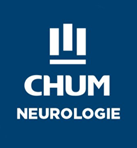 Notre service offre un Programme de fellowship en neurologie clinique donnant accès à une formation complémentaire d’un à deux ans, dans une des surspécialités de la neurologie du CHUM énumérées ci-dessous : Épilepsie (Responsable : Dr Dang Khoa Nguyen)Neurologie vasculaire (Responsable : Dr Alexandre Y. Poppe)Sclérose en plaques et neuroimmunologie (Responsable: Dr Alexandre Prat)Troubles du mouvement et maladie de Parkinson (Responsable : Dr Antoine Duquette)Cette formation, basée sur l’excellence, se fera dans un hôpital moderne, à la fine pointe de la médecine et avec des équipes de neurologues et de chercheurs qui sont des leaders dans leurs domaines. Nous recherchons des candidats ayant gradué d’un programme de résidence en neurologie ou autre spécialité pertinente avec un dossier exceptionnel, tel qu’évalué selon les critères suivants :la qualité du dossier académique du milieu de formation en résidence,la lettre de motivation,l’évaluation de deux lettres de références provenant du milieu de formation,l’excellence du CV,la maîtrise du français.Une composante de recherche clinique ou fondamentale, selon le domaine, est possible, selon le dossier du candidat et son intérêt.Un financement est disponible sur une base compétitive, après évaluation des dossiers de candidats.Toute personne intéressée à soumettre une demande pour un poste de fellowship en neurologie au CHUM est invitée à soumettre une lettre de motivation, un CV à jour et deux lettres de référence au:Veuillez noter qu’une demande doit être faite minimalement UN AN avant la date prévue de du fellowship.fellowship.neuro.chum@ssss.gouv.qc.ca